	Gruppo Missioni Presenza Sud – Mendrisio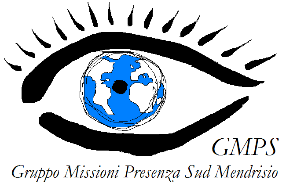 Riunione di comitato di martedì 24 novembre 2020 via SkypePresenti: L. Manganiello, don Gianfranco, E. Lupi, L. Silini, Y. Bianchi, B. e G. Arrigoni, G. e G. Bernasconi, M. SannitzLucia si rallegra del fatto che, malgrado il periodo così negativo, possiamo rivederci tutti via Skype.La nostra attività si è praticamente interrotta a causa della pandemia ma sarebbe opportuno che ci facciamo vivi con i membri del Gruppo Missioni.Giampietro presenta la situazione finanziaria.I versamenti dei membri in questo periodo si sono ridotti. A fronte di entrate annuali di ca fr. 14'000.- (media 2013-2017) quest’anno sono pervenuti a oggi ca. fr. 10'500.-; anche se mancano i versamenti di dicembre siamo parecchio al di sotto di questa media. Oltretutto sono state impossibili attività collaterali (quali vendite, concerti ecc.) che ci aiutavano ad incrementare le nostre risorse finanziarie.Sul conto abbiamo attualmente fr. 2'426.64Per concludere il finanziamento del furgoncino di Padre Angelo mancano fr. 2'041.01All’unanimità di decide di versare l’importo a conclusione del progetto Casa di Gabri.E per il futuro?C’è una grande incertezza. La crisi generale crea insicurezza mentre i bisogni, specialmente tra i più deboli, si ingigantiscono.Difficile proporre all’assemblea un nuovo progetto in analogia con il passato.Dopo discussione si decide di inviare ai membri del Gruppo Missioni un bollettino perfar sentire che come Gruppo Missioni ci siamo ancoraesprimere vicinanza ai membri GM e alle persone che abbiamo incontrato nei diversi progettiannunciare la conclusione del progetto Casa di Gabrisondare l’opinione dei membri riguardo ai prossimi obiettivi con un tagliando da ri-inviare compilato a Lucia o a don Gianfranco oppure imbucarlo in una cassetta che lasceremo in fondo alla chiesa, con i seguenti punti da crociare:transitoriamente nessun nuovo progettonuovo progetto ridotto, magari per la sola durata di un annoaiuti limitati, distribuiti a enti e associazioni attivi per aiutare chi, localmente, si trova in difficoltà a causa della pandemiaaiuti limitati, distribuiti a enti e associazioni attivi per aiutare chi, sia localmente che all’estero, si trova in difficoltà a causa della pandemiaaltre proposte	possibilmente allegando un pensiero di Padre AngeloFranco porta una proposta di Lidia di effettuare a primavera (o appena possibile) una vendita di prodotti fatti in casa per sostanziare il conto GMPS e permettere di partire con nuovi progetti.La riunione si conclude con l’intento di ritrovarsi via Skype prima di Natale per un brindisiMS/ 25 novembre 2020